    桃園市進出口商業同業公會 函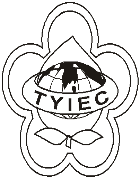          Taoyuan Importers & Exporters Chamber of Commerce桃園市桃園區春日路1235之2號3F           TEL:886-3-316-4346   886-3-325-3781   FAX:886-3-355-9651ie325@ms19.hinet.net     www.taoyuanproduct.org受 文 者：各會員發文日期：中華民國108年6月6日發文字號：桃貿豐字第19045號附    件：隨文主    旨：台灣優良食品發展協會檢送「國外輸銷管理規          範簡介暨實務分享說明會」簡章乙份，敬請會          員廠商踴躍報名參加。說    明：ㄧ、依據台灣優良食品發展協會食協字第              1080211號函辦理。          二、茲訂於108年6月11日(星期二)於國立              臺灣大學(臺北市大安區羅斯福路四段ㄧ              號)霖澤館1301多媒體教室舉辦一場次              「國外輸銷管理規範簡介暨實務分享說               明會」。          三、檢附議程簡章乙份(如附件)，請於報名期限前至該會網站http://www.tqf.org.tw/tw    理事長  簡 文 豐      